Raiffeisen Grundschule Flammersfeld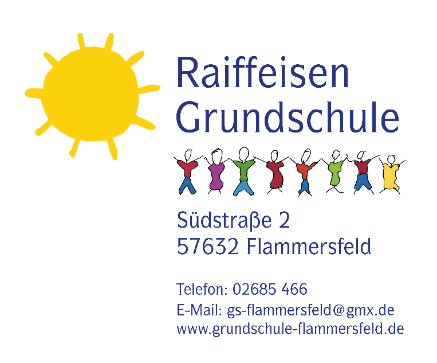 Bücher- und Materialliste der Klassen 3a und 3b im Schuljahr 2023/2024BücherlisteFachBuchtitelVerlagISBNPreisDeutschZebra 3 WissensbuchKlett978-3-12-270967-99,50 €DeutschZebra 3 Paket: Arbeitsheft Sprache und Arbeitsheft Lesen/SchreibenKlett978-3-12-270963-116,95 €MathematikDenken und Rechnen 3Westermann978-3-14-126323-720,95 €MathematikDenken und Rechnen 3 ArbeitsheftWestermann978-3-14-126423-49,25 €MathematikDenken und Rechnen 3 TrainingsheftWestermann978-3-14-126723-56,95 €EnglischSally 3 Activity Book mit CDOldenbourg978-3-637-01409-110,25 €